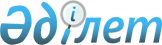 О внесений изменений и дополнений в решение районного маслихата от 25 декабря 2019 года № 258 "Об утверждении Иргизского районного бюджета на 2020-2022 годы"Решение Иргизского районного маслихата Актюбинской области от 9 апреля 2020 года № 302. Зарегистрировано Департаментом юстиции Актюбинской области 10 апреля 2020 года № 7044
      В соответствии со статьями 9, 106 Бюджетного Кодекса Республики Казахстан от 4 декабря 2008 года, статьей 6 Закона Республики Казахстан от 23 января 2001 года "О местном государственном управлении и самоуправлении в Республике Казахстан", Иргизский районный маслихат РЕШИЛ:
      1. Внести в решение районного маслихата от 25 декабря 2019 года № 258 "Об утверждении Иргизского районного бюджета на 2020-2022 годы" (зарегистрированное в Реестре государственной регистрации нормативных правовых актов № 6619, опубликованное 31 декабря 2019 года в эталонном контрольном банке нормативных правовых актов Республики Казахстан в электронном виде) следующие изменения и дополнения:
      в пункте 1:
      в подпункте 1):
      доходы цифры "6 192 612,4" заменить цифрами "5 961 371,4 ";
      в том числе:
      поступления трансфертов цифры "5 698 479,4" заменить цифрами "5 467 238,4";
      в подпункте 2):
      затраты цифры "6 294 493" заменить цифрами "6 571 425,2";
      в подпункте 3):
      чистое бюджетное кредитование цифры "50 803" заменить цифрами "332 651";
      бюджетные кредиты цифры "63 624" заменить цифрами "345 472";
      в подпункте 5):
      дефицит (профицит) бюджета цифры "-152 683,6" заменить цифрами "-942 704,8";
      в подпункте 6):
      финансирование дефицита (использование профицита) бюджета цифры "152 683,6" заменить цифрами "942 704,8";
      поступление займов цифры "63 624" заменить цифрами "853 645,2";
      в пункте 6:
      в абзаце втором:
      цифры "78 000" заменить цифрами "79 407";
      дополнить пунктом 7-1 следующего содержания :
      "Учесть в районном бюджете поступление займов для финансирования мер в рамках Дорожной карты занятости 790 021,2 тысяч тенге.
      Распределение указанных сумм займов определяется на основании постановления акимата района.".
      в пункте 8:
      в абзаце третьем:
      цифры "10 045" заменить цифрами "3 345";
      в абзаце седьмом:
      цифры "66 732" заменить цифрами "28 421";
      абзац двадцать второй исключить;
      абзац двадцать пятый исключить;
      дополнить абзацами следующего содержания:
      "19 840 тысяч тенге- на организацию дистанционного обучения для детей из социально - уязвимого слоя населения;
      18 600 тысяч тенге – на обеспечение продуктово-бытовым набором отдельных категорий населения на период чрезвычайного положения.".
      2. Приложение 1 к указанному решению изложить в новой редакции согласно приложения к настоящему решению.
      3. Государственному учреждению "Аппарат Иргизского районного маслихата" в установленном законодательством порядке обеспечить государственную регистрацию настоящего решения в Департаменте юстиции Актюбинской области.
      4. Настоящее решение вводится в действие с 1 января 2020 года. Иргизский районный бюджет на 2020 год 
					© 2012. РГП на ПХВ «Институт законодательства и правовой информации Республики Казахстан» Министерства юстиции Республики Казахстан
				
      Председатель сессии Иргизского 
районного маслихата 

И. Сәрсенбаев

      Секретарь Иргизского 
районного маслихата 

К. Қосаяқов
Приложение к решению районного маслихата от 9 апреля 2020 года № 302Приложение 1 к решению районного маслихата от 25 декабря 2019 года № 258
Категория
Категория
Категория
Категория
Сумма 
(тысяча тенге)
Класс
Класс
Класс
Сумма 
(тысяча тенге)
Подкласс
Подкласс
Сумма 
(тысяча тенге)
Наименование
Сумма 
(тысяча тенге)
1
2
3
4
5
І. Доходы
5 961 371,4
1
Налоговые поступления
484 301
01
Подоходный налог
102 622
1
Корпоративный подоходный налог
6 633
2
Индивидуальный подоходный налог
95 989
03
Социальный налог
153 910
1
Социальный налог
153 910
04
Налоги на собственность
196 881
1
Налог на имущество
196 881
05
Внутренние налоги на товары, работы и услуги 
29 588
2
Акцизы
800
3
Поступления за использование природных и других ресурсов
27 028
4
Сборы за ведение предпринимательской и профессиональной деятельности
1 760
08
Обязательные платежи, взимаемые за совершение юридически значимых действий и (или) выдачу документов уполномоченными на то государственными органами или должностными лицами
1 300
1
Государственная пошлина
1 300
2
Неналоговые поступления
9 032
01
Доходы от государственной собственности
6 206
5
Доходы от аренды имущества, находящегося в государственной собственности
6 192
7
Вознаграждения по кредитам, выданным из государственного бюджета
14
06
Прочие неналоговые поступления
2 826
1
Прочие неналоговые поступления
2 826
3
Поступления от продажи основного капитала
800
03
Продажа земли и нематериальных активов
800
1
Продажа земли
800
4
Поступления трансфертов
5 467 238,4
02
Трансферты из вышестоящих органов государственного управления
5 467 238,4
1
Трансферты из нижестоящих органов государственного упарвления
0,4
2
Трансферты из областного бюджета
5 467 238
Функциональная группа
Функциональная группа
Функциональная группа
Функциональная группа
Функциональная группа
Сумма 
(тысяча тенге)
Функциональная подгруппа
Функциональная подгруппа
Функциональная подгруппа
Функциональная подгруппа
Сумма 
(тысяча тенге)
Администратор бюджетных программ
Администратор бюджетных программ
Администратор бюджетных программ
Сумма 
(тысяча тенге)
Программа
Программа
Сумма 
(тысяча тенге)
Наименование
Сумма 
(тысяча тенге)
1
2
3
4
5
6
ІІ.Затраты
6 571 425,2
01
Государственные услуги общего характера
395 911
1
Представительные, исполнительные и другие органы, выполняющие общие функции государственного управления
124 307
112
Аппарат маслихата района (города областного значения)
23 767
001
Услуги по обеспечению деятельности маслихата района (города областного значения)
23 267
003
Капитальные расходы государственного органа
500
122
Аппарат акима района (города областного значения)
100 540
001
Услуги по обеспечению деятельности акима района (города областного значения)
94 880
003
Капитальные расходы государственного органа
5 660
2
Финансовая деятельность
19 692
452
Отдел финансов района (города областного значения)
19 692
001
Услуги по реализации государственной политики в области исполнения бюджета и управления коммунальной собственностью района (города областного значения)
18 605
003
Проведение оценки имущества в целях налогообложения
332
010
Приватизация, управление коммунальным имуществом, постприватизационная деятельность и регулирование споров, связанных с этим
200
018
Капитальные расходы государственного органа
555
5
Планирование и статистическая деятельность
13 132
453
Отдел экономики и бюджетного планирования района (города областного значения)
13 132
001
Услуги по реализации государственной политики в области формирования и развития экономической политики, системы государственного планирования
12 827
004
Капитальные расходы государственного органа
305
9
Прочие государственные услуги общего характера
238 780
495
Отдел архитектуры, строительства, жилищно-коммунального хозяйства, пассажирского транспорта и автомобильных дорог района (города областного значения)
238 780
001
Услуги по реализации государственной политики на местном уровне в области архитектуры, строительства, жилищно-коммунального хозяйства, пассажирского транспорта и автомобильных дорог
33 801
003
Капитальные расходы государственного органа
555
032
Капитальные расходы подведомственных государственных учреждений и организаций
35 000
113
Целевые текущие трансферты нижестоящим бюджетам
169 424
02
Оборона
57 556
1
Военные нужды
3 772
122
Аппарат акима района (города областного значения)
3 772
005
Мероприятия в рамках исполнения всеобщей воинской обязанности
3 772
2
Организация работы по чрезвычайным ситуациям
53 784
122
Аппарат акима района (города областного значения)
53 784
006
Предупреждение и ликвидация чрезвычайных ситуаций масштаба района (города областного значения)
26 877
007
Мероприятия по профилактике и тушению степных пожаров районного (городского) масштаба, а также пожаров в населенных пунктах, в которых не созданы органы государственной противопожарной службы
26 907
04
Образование
3 856 982
1
Дошкольное воспитание и обучение
144 945
464
Отдел образования района (города областного значения)
144 945
009
Обеспечение деятельности организаций дошкольного воспитания и обучения
45 363
040
Реализация государственного образовательного заказа в дошкольных организациях образования
99 582
2
Начальное, основное среднее и общее среднее образование
3 417 542
457
Отдел культуры, развития языков, физической культуры и спорта района (города областного значения)
111 103
017
Дополнительное образование для детей и юношества по спорту
111 103
464
Отдел образования района (города областного значения)
3 293 439
003
Общеобразовательное обучение
3 171 754
006
Дополнительное образование для детей 
121 685
495
Отдел архитектуры, строительства, жилищно-коммунального хозяйства, пассажирского транспорта и автомобильных дорог района (города областного значения)
13 000
059
Строительство и реконструкция объектов начального, основного среднего и общего среднего образования
13 000
9
Прочие услуги в области образования
294 495
464
Отдел образования района (города областного значения)
294 495
001
Услуги по реализации государственной политики на местном уровне в области образования
27 861
004
Информатизация системы образования в государственных учреждениях образования района (города областного значения)
11 250
005
Приобретение и доставка учебников, учебно-методических комплексов для государственных учреждений образования района (города областного значения) 
38 406
007
Проведение школьных олимпиад, внешкольных мероприятий и конкурсов районного (городского) масштаба
90
012
Капитальные расходы государственного органа
755
015
Ежемесячные выплаты денежных средств опекунам (попечителям) на содержание ребенка-сироты (детей-сирот), и ребенка (детей), оставшегося без попечения родителей
3 136
023
Методическая работа
16 339
067
Капитальные расходы подведомственных государственных учреждений и организаций
48 242
113
Целевые текущие трансферты нижестоящим бюджетам
148 416
06
Социальная помощь и социальное обеспечение
404 296
1
Социальное обеспечение
145 694
451
Отдел занятости и социальных программ района (города областного значения)
142 198
005
Государственная адресная социальная помощь
142 198
464
Отдел образования района (города областного значения)
3 496
030
Содержание ребенка (детей), переданного патронатным воспитателям
3 496
2
Социальная помощь
234 789
451
Отдел занятости и социальных программ района (города областного значения)
234 789
002
Программа занятости
130 108
004
Оказание социальной помощи на приобретение топлива специалистам здравоохранения, образования, социального обеспечения, культуры, спорта и ветеринарии в сельской местности в соответствии с законодательством Республики Казахстан
18 108
007
Социальная помощь отдельным категориям нуждающихся граждан по решениям местных представительных органов
42 006
017
Обеспечение нуждающихся инвалидов обязательными гигиеническими средствами и предоставление услуг специалистами жестового языка, индивидуальными помощниками в соответствии с индивидуальной программой реабилитации инвалида
11 491
023
Обеспечение деятельности центров занятости населения
33 076
9
Прочие услуги в области социальной помощи и социального обеспечения
23 813
451
Отдел занятости и социальных программ района (города областного значения)
23 813
001
Услуги по реализации государственной политики на местном уровне в области обеспечения занятости и реализации социальных программ для населения
22 518
011
Оплата услуг по зачислению, выплате и доставке пособий и других социальных выплат
314
021
Капитальные расходы государственного органа
305
067
Капитальные расходы подведомственных государственных учреждений и организаций
305
113
Целевые текущие трансферты нижестоящим бюджетам
371
07
Жилищно-коммунальное хозяйство
685 828,6
1
Жилищное хозяйство
257 717
495
Отдел архитектуры, строительства, жилищно-коммунального хозяйства, пассажирского транспорта и автомобильных дорог района (города областного значения)
257 717
007
Строительство жилья коммунального жилищного фонда
94 370
033
Проектирование, развитие и (или) обустройство инженерно-коммуникационной инфраструктуры
146 547
098
Приобретение жилья коммунального жилищного фонда
16 800
2
Коммунальное хозяйство
420 101,6
495
Отдел архитектуры, строительства, жилищно-коммунального хозяйства, пассажирского транспорта и автомобильных дорог района (города областного значения)
420 101,6
016
Функционирование системы водоснабжения и водоотведения
14 000
018
Развитие благоустройства городов и населенных пунктов
73 543
027
Организация эксплуатации сетей газификации, находящихся в коммунальной собственности районов (городов областного значения)
69 683,6
058
Развитие системы водоснабжения и водоотведения в сельских населенных пунктах
262 875
3
Благоустройство населенных пунктов
8 010
495
Отдел архитектуры, строительства, жилищно-коммунального хозяйства, пассажирского транспорта и автомобильных дорог района (города областного значения)
8 010
025
Освещение улиц в населенных пунктах
3 210
031
Обеспечение санитарии населенных пунктов
4 800
08
Культура, спорт, туризм и информационное пространство
286 455
1
Деятельность в области культуры
118 302
457
Отдел культуры, развития языков, физической культуры и спорта района (города областного значения)
118 302
003
Поддержка культурно-досуговой работы
118 302
2
Cпорт
26 301
457
Отдел культуры, развития языков, физической культуры и спорта района (города областного значения)
5 301
009
Проведение спортивных соревнований на районном (города областного значения) уровне
1 010
010
Подготовка и участие членов сборных команд района (города областного значения) по различным видам спорта на областных спортивных соревнованиях
4 291
495
Отдел архитектуры, строительства, жилищно-коммунального хозяйства, пассажирского транспорта и автомобильных дорог района (города областного значения)
21 000
021
Развитие объектов спорта
21 000
3
Информационное пространство
94 416
456
Отдел внутренней политики района (города областного значения)
9 658
002
Услуги по проведению государственной информационной политики
9 658
457
Отдел культуры, развития языков, физической культуры и спорта района (города областного значения)
84 758
006
Функционирование районных (городских) библиотек
84 222
007
Развитие государственного языка и других языков народа Казахстана
536
9
Прочие услуги по организации культуры, спорта, туризма и информационного пространства
47 436
456
Отдел внутренней политики района (города областного значения)
24 014
001
Услуги по реализации государственной политики на местном уровне в области информации, укрепления государственности и формирования социального оптимизма граждан
11 951
003
Реализация мероприятий в сфере молодежной политики
11 453
006
Капитальные расходы государственного органа
305
032
Капитальные расходы подведомственных государственных учреждений и организаций
305
457
Отдел культуры, развития языков, физической культуры и спорта района (города областного значения)
23 422
001
Услуги по реализации государственной политики на местном уровне в области культуры, развития языков, физической культуры и спорта
14 534
014
Капитальные расходы государственного органа
555
032
Капитальные расходы подведомственных государственных учреждений и организаций
5 465
113
Целевые текущие трансферты нижестоящим бюджетам
2 868
10
Сельское, водное, лесное, рыбное хозяйство, особо охраняемые природные территории, охрана окружающей среды и животного мира, земельные отношения
109 382
1
Сельское хозяйство
81 240
462
Отдел сельского хозяйства района (города областного значения)
16 479
001
Услуги по реализации государственной политики на местном уровне в сфере сельского хозяйства 
15 924
006
Капитальные расходы государственного органа
555
473
Отдел ветеринарии района (города областного значения)
64 761
001
Услуги по реализации государственной политики на местном уровне в сфере ветеринарии 
11 938
003
Капитальные расходы государственного органа
305
005
Обеспечение функционирования скотомогильников (биотермических ям)
1 442
006
Организация санитарного убоя больных животных
706
007
Организация отлова и уничтожения бродячих собак и кошек
1 997
008
Возмещение владельцам стоимости изымаемых и уничтожаемых больных животных, продуктов и сырья животного происхождения
2 000
010
Проведение мероприятий по идентификации сельскохозяйственных животных
3 093
011
Проведение противоэпизоотических мероприятий
43 280
6
Земельные отношения
16 935
463
Отдел земельных отношений района (города областного значения)
16 935
001
Услуги по реализации государственной политики в области регулирования земельных отношений на территории района (города областного значения)
16 380
007
Капитальные расходы государственного органа
555
9
Прочие услуги в области сельского, водного, лесного, рыбного хозяйства, охраны окружающей среды и земельных отношений
11 207
453
Отдел экономики и бюджетного планирования района (города областного значения)
11 207
099
Реализация мер по оказанию социальной поддержки специалистов
11 207
11
Промышленность, архитектурная, градостроительная и строительная деятельность
5 794
2
Архитектурная, градостроительная и строительная деятельность
5 794
495
Отдел архитектуры, строительства, жилищно-коммунального хозяйства, пассажирского транспорта и автомобильных дорог района (города областного значения)
5 794
005
Разработка схем градостроительного развития территории района и генеральных планов населенных пунктов
5 794
12
Транспорт и коммуникации
221 592,2
1
Автомобильный транспорт
221 592,2
495
Отдел архитектуры, строительства, жилищно-коммунального хозяйства, пассажирского транспорта и автомобильных дорог района (города областного значения)
221 592,2
022
Развитие транспортной инфраструктуры
195 092,2
023
Обеспечение функционирования автомобильных дорог
25 000
045
Капитальный и средний ремонт автомобильных дорог районного значения и улиц населенных пунктов
1 500
13
Прочие
20 047
3
Поддержка предпринимательской деятельности и защита конкуренции
9 567
469
Отдел предпринимательства района (города областного значения)
9 567
001
Услуги по реализации государственной политики на местном уровне в области развития предпринимательства 
9 262
004
Капитальные расходы государственного органа
305
9
Прочие
10 480
452
Отдел финансов района (города областного значения)
10 480
012
Резерв местного исполнительного органа района (города областного значения)
10 480
14
Обслуживание долга
14
1
Обслуживание долга
14
452
Отдел финансов района (города областного значения)
14
013
Обслуживание долга местных исполнительных органов по выплате вознаграждений и иных платежей по займам из областного бюджета
14
15
Трансферты
527 567,4
1
Трансферты
527 567,4
452
Отдел финансов района (города областного значения)
527 567,4
006
Возврат неиспользованных (недоиспользованных) целевых трансфертов
42,4
038
Субвенции
490 100
054
Возврат сумм неиспользованных (недоиспользованных) целевых трансфертов, выделенных из республиканского бюджета за счет целевого трансферта из Национального фонда Республики Казахстан
37 425
IІІ. Чистое бюджетное кредитование
332 651
Бюджетные кредиты
345 472
6
Социальная помощь и социальное обеспечение
281 848
9
Прочие услуги в области социальной помощи и социального обеспечения
281 848
495
Отдел архитектуры, строительства, жилищно-коммунального хозяйства, пассажирского транспорта и автомобильных дорог района (города областного значения)
281 848
088
Кредитование бюджетов города районного значения, села, поселка, сельского округа для финансирования мер в рамках Дорожной карты занятости
281 848
10
Сельское, водное, лесное, рыбное хозяйство, особо охраняемые природные территории, охрана окружающей среды и животного мира, земельные отношения
63 624
9
Прочие услуги в области сельского, водного, лесного, рыбного хозяйства, охраны окружающей среды и земельных отношений
63 624
453
Отдел экономики и бюджетного планирования района (города областного значения)
63 624
006
Бюджетные кредиты для реализации мер социальной поддержки специалистов 
63 624
Категория
Категория
Категория
Категория
Сумма 
(тысяча тенге)
Класс
Класс
Класс
Сумма 
(тысяча тенге)
Подкласс
Подкласс
Сумма 
(тысяча тенге)
Наименование
Сумма 
(тысяча тенге)
1
2
3
4
5
5
Погашение бюджетных кредитов
12 821
01
Погашение бюджетных кредитов
12 821
1
Погашение бюджетных кредитов, выданных из государственного бюджета
12 821
Функциональная группа
Функциональная группа
Функциональная группа
Функциональная группа
Функциональная группа
Сумма 
(тысяча тенге)
Функциональная подгруппа
Функциональная подгруппа
Функциональная подгруппа
Функциональная подгруппа
Сумма 
(тысяча тенге)
Администратор бюджетных программ
Администратор бюджетных программ
Администратор бюджетных программ
Сумма 
(тысяча тенге)
Программа
Программа
Сумма 
(тысяча тенге)
Наименование
Сумма 
(тысяча тенге)
1
2
3
4
5
6
ІV. Сальдо по операциям с финансовыми активами
0
Приобретение финансовых активов
0
V. Дефицит (профицит) бюджета
-942 704,8
VI. Финансирование дефицита (использование профицита) бюджета
942 704,8
Категория
Категория
Категория
Категория
Сумма 
(тысяча тенге)
Класс
Класс
Класс
Сумма 
(тысяча тенге)
Подкласс
Подкласс
Сумма 
(тысяча тенге)
Наименование
Сумма 
(тысяча тенге)
1
2
3
4
5
7
Поступления займов
853 645,2
01
Внутренние государственные займы
853 645,2
2
Договоры займа
853 645,2
Функциональная группа
Функциональная группа
Функциональная группа
Функциональная группа
Функциональная группа
Сумма 
(тысяча тенге)
Функциональная подгруппа
Функциональная подгруппа
Функциональная подгруппа
Функциональная подгруппа
Сумма 
(тысяча тенге)
Администратор бюджетных программ
Администратор бюджетных программ
Администратор бюджетных программ
Сумма 
(тысяча тенге)
Программа
Программа
Сумма 
(тысяча тенге)
Наименование
Сумма 
(тысяча тенге)
1
2
3
4
5
6
16
Погашение займов
12 821,5
1
Погашение займов
12 821,5
452
Отдел финансов района (города областного значения)
12 821,5
008
Погашение долга местного исполнительного органа перед вышестоящим бюджетом
12 821
021
Возврат неиспользованных бюджетных кредитов, выданных из местного бюджета
0,5
Категория
Категория
Категория
Категория
Сумма 
(тысяча тенге)
Класс
Класс
Класс
Сумма 
(тысяча тенге)
Подкласс
Подкласс
Сумма 
(тысяча тенге)
Наименование
Сумма 
(тысяча тенге)
1
2
3
4
5
8
Используемые остатки бюджетных средств
101 881,1
01
Остатки бюджетных средств
101 881,1
1
Свободные остатки бюджетных средств
101 881,1